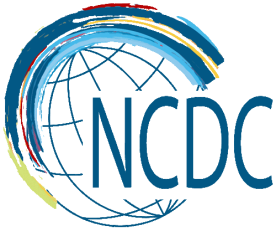 დასახელება:                                  ბაქტერიებისა და ვირუსების ეროვნულ საცავში სადეზინფექციო                                        საშუალებების ბაქტერიოციდული ეფექტის განსაზღვრანომერი:                                           № SOP-REPOS-I-005-13ცვლილებების ისტორია:            ვერსიის ნომერი __/ __/;   გადახედვის თარიღი: __/__/    __/__/   __/__/__/__/                                            ვერსიის ნომერი __/ __/;   გადახედვის თარიღი: __/__/    __/__/   __/__/__/__/                                            ვერსიის ნომერი __/ __/;   გადახედვის თარიღი: __/__/    __/__/   __/__/__/__/შენიშვნა:_________________________________________________________________________________________________________________________________________________________________________________________________________________________________________________________________________________________დამტკიცებულია:სსიპ ლ.საყვარელიძის სახელობის დაავადებათა კონტროლისა და საზოგადოებრივი ჯანმრთელობის ეროვნული ცენტრის გენერალური დირექტორი:                  /ა. გამყრელიძე/__/__/    __/__/   __/__/__/__/(ძალაში შესვლის თარიღი)__/__/    __/__/   __/__/__/__/(ძალაში შესვლის თარიღი)კლასტერი:   I.03მიკროორგანიზმების კულტურებთან მოპყრობის (შეფუთვა, ტრანსპორტირება, წუნდება) სტანდარტული ოპერაციული პროცედურები (SOP) ბაქტერიების და ვირუსების ეროვნული საცავისთვის